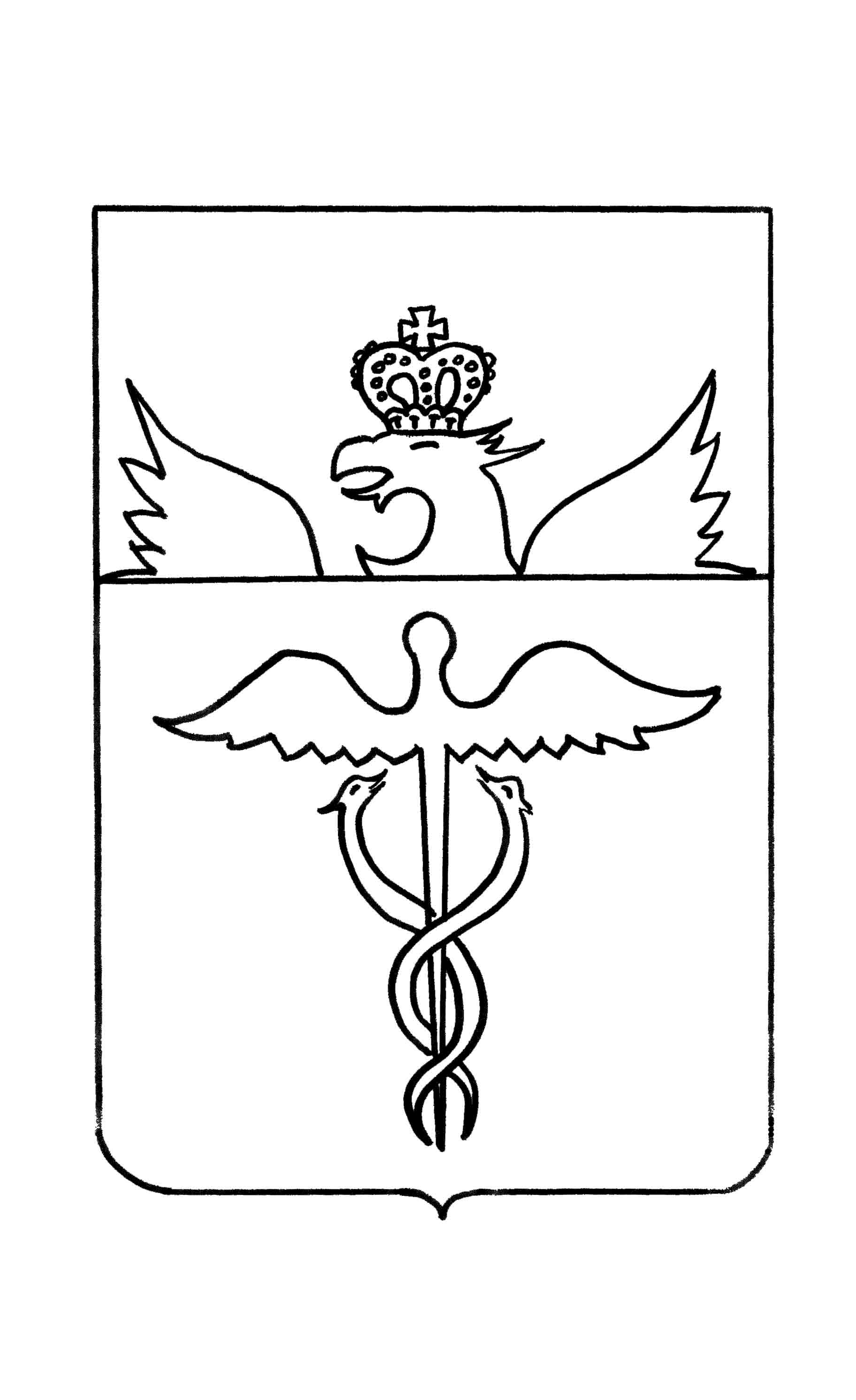 Администрация Бутурлиновского муниципального районаВоронежской областиПОСТАНОВЛЕНИЕот 21.01.2014г.  № 42           г. БутурлиновкаВ соответствии с Законом Воронежской области от 07 июля 2006 года N 67-ОЗ "О государственной (областной) поддержке инвестиционной деятельности на территории Воронежской области" и постановлением правительства Воронежской области от 11 февраля 2010 года N 79 "Об организации подготовки и реализации инвестиционных проектов на территории Воронежской области",  в целях создания благоприятных условий для субъектов инвестиционной деятельности, упорядочения проведения подготовительных, согласительных и разрешительных процедур при подготовке и реализации инвестиционных проектов на территории Бутурлиновского муниципального района, ПОСТАНОВЛЯЮ:1. Утвердить Регламент сопровождения инвестиционных проектов по принципу «одного окна» на территории Бутурлиновского муниципального района  согласно приложению к настоящему постановлению. 	2. Опубликовать настоящее  постановление  в  официальном  вестнике администрации Бутурлиновского муниципального района и разместить на официальном сайте в сети Интернет.3. Контроль за исполнением настоящего постановления возложить на заместителя главы администрации Бутурлиновского  муниципального района Бухарину Е.П.Глава администрации Бутурлиновского муниципального района                                                          Ю.И. Матузов  Приложение к постановлению    администрацииБутурлиновского  муниципального районаот 21.01.2014 № 42РЕГЛАМЕНТ сопровождения инвестиционных проектов по принципу «одного окна» на территории Бутурлиновского муниципального района Общие положения.	Настоящий Регламент разработан в соответствии со Стандартом деятельности администрации Бутурлиновского муниципального района Воронежской области по обеспечению благоприятного инвестиционного климата в Бутурлиновском муниципальном  районе. Регламент сопровождения инвестиционных проектов по принципу «одного окна» на территории Бутурлиновского муниципального района (далее – Регламент) устанавливает порядок взаимодействия администрации Бутурлиновского муниципального района (далее – Администрация), органов местного самоуправления Бутурлиновского муниципального района, муниципальных учреждений Бутурлиновского муниципального района в рамках осуществления работ по планированию и сопровождению инвестиционных проектов. Положения настоящего Регламента регулируют отношения, возникающие в ходе подготовки и реализации инвестиционных проектов на территории Бутурлиновского района.Для целей настоящего Регламента используются термины и понятия в соответствии с действующим законодательством:инвестиционная деятельность – вложение инвестиций и осуществление практических действий в целях получения прибыли и (или) достижения иного полезного эффекта;инвестиционный проект – обоснование экономической целесообразности, объема и сроков осуществления капитальных вложений, в том числе необходимая проектная документация, разработанная в соответствии с законодательством Российской Федерации, Воронежской области и нормативными документами Бутурлиновского муниципального района, а также описание практических действий по осуществлению инвестиций (бизнес-план); инвестор – субъект инвестиционной деятельности, осуществляющий вложение собственных, заёмных или привлечённых средств в соответствии с законодательством Российской Федерации, Воронежской области и нормативными документами Бутурлиновского муниципального района, и обеспечивающий целевое использование вышеуказанных средств; исполнитель от администрации Бутурлиновского муниципального района – структурное подразделение администрации, которому в соответствии с настоящим Регламентом дано поручение главы администрации Бутурлиновского муниципального района о сопровождении инвестиционного проекта; куратор инвестиционного проекта от муниципального образования – ответственный сотрудник администрации муниципального образования, на территории которого осуществляется или предполагается к реализации инвестиционный проект, ответственный за оказание содействия инвестору в решении вопросов, касающихся проведения подготовительных, согласительных и разрешительных процедур в органах местного самоуправления Бутурлиновского муниципального района; районный реестр инвестиционных проектов – перечень реализуемых и (или) предложенных к реализации на территории Бутурлиновского муниципального района инвестиционных проектов;площадка – земельный участок, потенциально являющийся местом реализации инвестиционного проекта;сопровождение инвестиционного проекта – комплекс мероприятий, направленных на оказание административной поддержки реализации инвестиционного проекта;Исполнитель осуществляет консультирование инвестора по необходимым действиям для получения мер государственной поддержки.Сопровождение инвестиционного проекта осуществляется исполнителем и куратором инвестиционного проекта на протяжении всего срока реализации инвестиционного проекта (до начала осуществления коммерческой деятельности в рамках инвестиционного проекта).2. Планирование инвестиционного проекта. Инвестор направляет в администрацию обращение о намерении реализовать инвестиционный проект или обращение о необходимости предоставления мер муниципальной поддержки инвестиционной деятельности и (или) использования механизмов государственно-частного партнёрства (далее – Обращение). Глава администрации Бутурлиновского муниципального района (далее – Глава администрации) в течение 2 рабочих дней с момента получения Обращения  направляет его исполнителю. Исполнитель подготавливает заявку (по форме согласно приложению № 1)  на определение куратора инвестиционного проекта. Глава администрации в течение 5 рабочих дней определяет куратора инвестиционного проекта.2.3.1. Кураторы инвестиционных проектов осуществляют их сопровождение. К функциям кураторов инвестиционных проектов по сопровождению относятся:- организация взаимодействия субъектов инвестиционной деятельности, органов местного самоуправления Бутурлиновского муниципального района, исполнительных органов государственной власти Воронежской области, подведомственных организаций по вопросам проведения подготовительных, согласительных и разрешительных процедур в ходе подготовки и реализации инвестиционных проектов;-  оказание  информационного содействия в подготовке предложений по предоставлению мер государственной (областной) поддержки и (или) использования прочих механизмов государственно-частного партнерства;-  организация устранения вопросов, связанных с отклонениями от плановых и нормативных показателей инвестиционных проектов в ходе их подготовки и реализации;- осуществление  мониторинга сроков прохождения согласительных и разрешительных процедур, предоставления мер муниципальной поддержки;- оказание содействия инициаторам инвестиционных проектов по включению проектов в Программу комплексного социально-экономического развития Бутурлиновского муниципального района;- внесение инвестиционного проекта в районный реестр инвестиционных проектов. Если для реализации инвестиционного проекта требуется площадка, то исполнитель направляет копию заявки в отдел по управлению муниципальным имуществом и земельным ресурсам администрации Бутурлиновского муниципального района на подбор необходимой площадки в течение 2 рабочих дней.Отдел по управлению муниципальным имуществом и земельным ресурсам администрации Бутурлиновского муниципального района  рассматривает заявку и в течение 3 рабочих дней направляет запрос инвестору о необходимых параметрах требуемой площадки.После предоставления инвестором параметров требуемой площадки отдел по управлению муниципальным имуществом и земельным ресурсам администрации Бутурлиновского муниципального района осуществляет подбор площадок, отвечающих требованиям инвестора в период, не превышающий 10 рабочих дней.Инвестиционный проект рассматривается на заседании рабочей группы по внедрению стандарта деятельности администрации Бутурлиновского  муниципального района по  обеспечению благоприятного  инвестиционного климата в Бутурлиновском  муниципальном районе (далее – рабочая  группа). 2.7.1. В случае если на заседании рабочей группы, принимается решение о необходимости внесения корректировок в инвестиционный проект, он отправляется на доработку инвестору.Проведение подготовительных, согласительных и разрешительных
процедур в администрации Бутурлиновского муниципального района  осуществляется в соответствии с Положением об инвестиционной деятельности на территории Бутурлиновского муниципального района,  постоянным административным  регламентом, муниципальными правовыми актами.Исполняющий обязанностизаместителя главы администрации – руководителя аппарата администрации  района                       И.А. УльвачеваЗаявка на определение куратора инвестиционного проектаОб утверждении Регламента сопровождения инвестиционных проектов по принципу «одного окна» на территории Бутурлиновского муниципального района     Приложение № 1к постановлению    администрации Бутурлиновского  муниципального районаот 21.01.2014 № 42Инициатор инвестиционного проекта:- организация  или предприятие, вид его деятельности;- Ф.И.О. и должность руководителя, почтовый адрес, тел/факс, адрес электронной почтыИнициатор инвестиционного проекта:- организация  или предприятие, вид его деятельности;- Ф.И.О. и должность руководителя, почтовый адрес, тел/факс, адрес электронной почтыИнициатор инвестиционного проекта:- организация  или предприятие, вид его деятельности;- Ф.И.О. и должность руководителя, почтовый адрес, тел/факс, адрес электронной почтыОтрасльКраткая характеристика инвестиционного  проекта (содержание, планируемые результаты)Муниципальное образование (сельское, городское), на территории которого планируется реализация инвестиционного проектаГод начала реализации инвестиционного проектаГод окончания реализации инвестиционного проектаСрок окупаемости инвестиционного проектаОбъем инвестиций по проекту, млн. руб.